Pozdravljeni četrtošolci!Upamo, da ste lepo izkoristili sončen konec tedna in že poskusili prve češnje. Ta teden bomo pozorni na naše družine: mame, očete, brate, sestre. Čez teden lahko naredite kaj lepega zanje, jim pomagate ali jih objamete in jim poveste, da jih imate radi.Mi pa vam predstavljamo nekaj idej, kako lahko preživite čas s svojo družino in se ob tem pozabavate in poigrate. Lep teden vam in vašim družinam!DRUŽINSKE IGREKITAJSKO DRUŽINSKO KOSILOPotrebuješ:2 enako dolgi palčki na tekmovalcaplastične zamaškevedro s širokim dnomNavodila: Vedro napolniš z vodo. Vanj streseš plastične pokrovčke. Vsak tekmovalec dobi par palčk. S palčkami poskuša iz vode prenesti čim več pokrovčkov. Zmaga, kdor prenese največ pokrovčkov.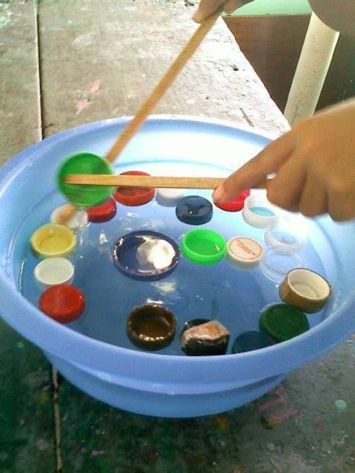 VIR: https://www.pinterest.com/pin/101682904067293269/PIHANJE ŽOGICEPotrebuješ:pink ponk žogicolepilni trak za označit črteravno mizo, tlaNavodila: Tekmovalca, ki tekmujeta, se postavita drug proti drugemu. Med njima sta narisani dve črti in pika na sredini prostora. Na piko postavimo žogico in na znak jo tekmovalca začneta pihati en proti drugemu. Tisti, ki mu uspe pihniti žogico čez črto, zmaga. Lahko igramo tudi v parih. Pazi, da je prostor zračen in da igro prekineš, če se ti začne vrteti.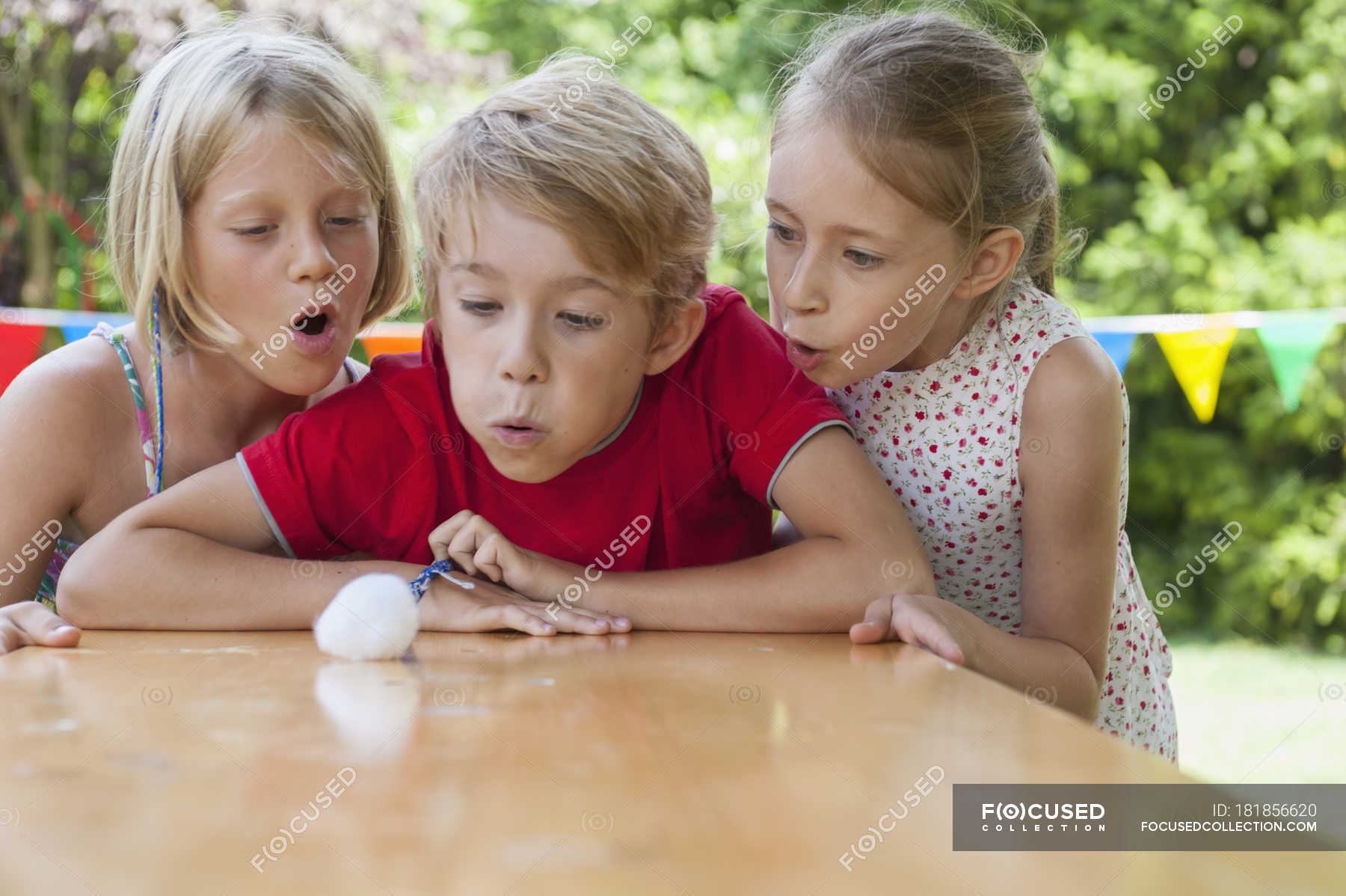 VIR: https://st.focusedcollection.com/14026668/i/1800/focused_181856620-stock-photo-children-blowing-cotton-ball-garden.jpgSKUPINSKA SLIKAPotrebuješ:list papirjapisaloNavodila: Posedemo se okrog mize. Pri igri je prepovedano pogovarjanje in dogovarjanje. List potuje v krogu do vsakega družinskega člana. Vsak doda eno potezo na list. Poteza pomeni, da pisala ne dvigne od papirja. Nato poda list naprej. Nastala bo prava družinska umetnina.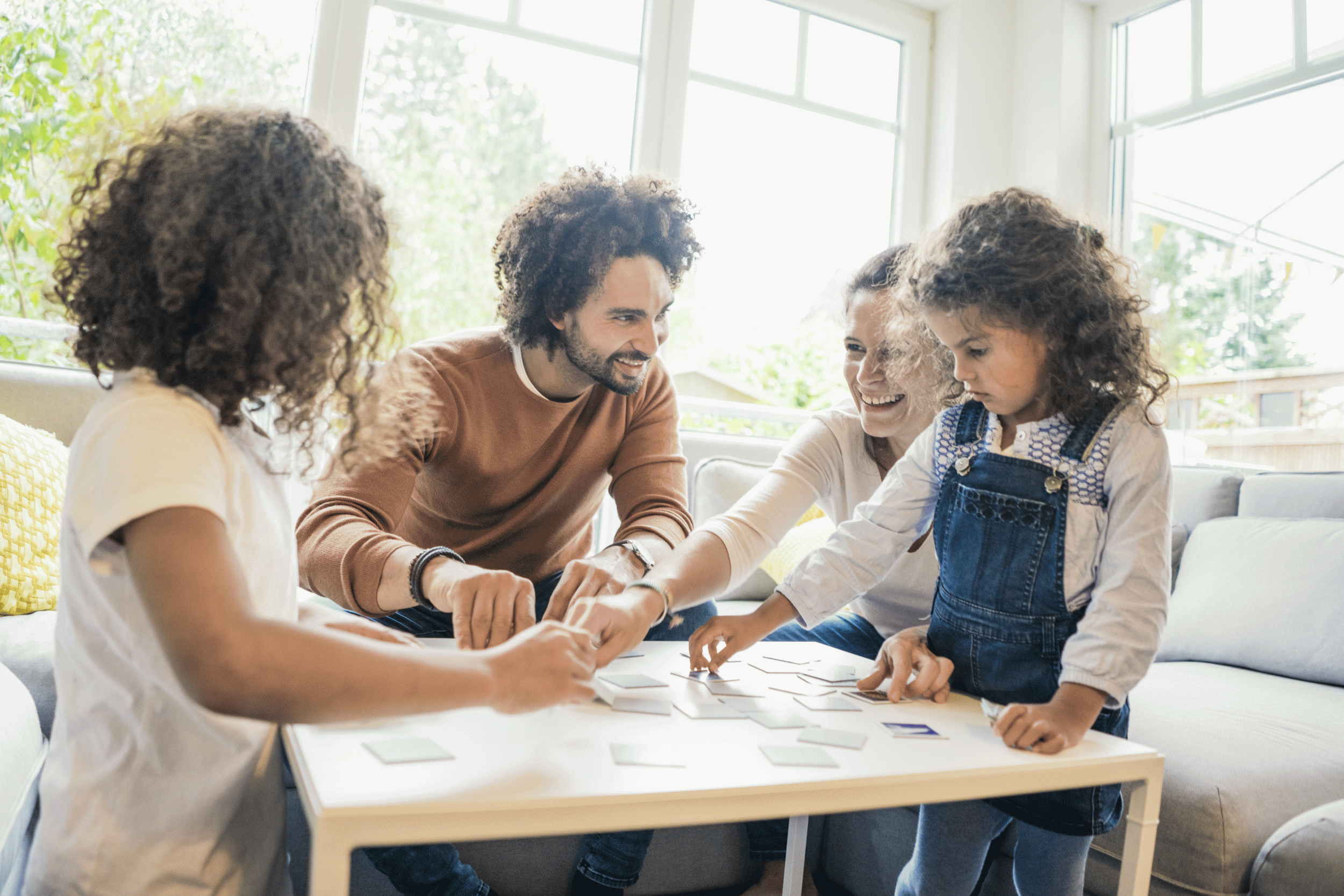 VIR: https://static.standard.co.uk/s3fs-public/thumbnails/image/2018/02/23/17/family-boards.gifNOGE, ROKE, MOŽGANIPotrebuješ: liste s slikami stopal in dlanilepilni trakštoparicoNavodila: Liste s slikami dlani in stopal razporedi po tleh, v poljubnem zaporedju po tri v vrsto. V naslednjo vrsto skočiš, dlani in stopala istočasno postaviš na tla.Pot pravilno opraviš, če v vrsti postaviš svoja stopala in dlani na pravilno mesto. Tekmujte, koliko časa potrebuješ ti, tvoja mama, oče, brat, sestra, da pravilno opravi naloge. 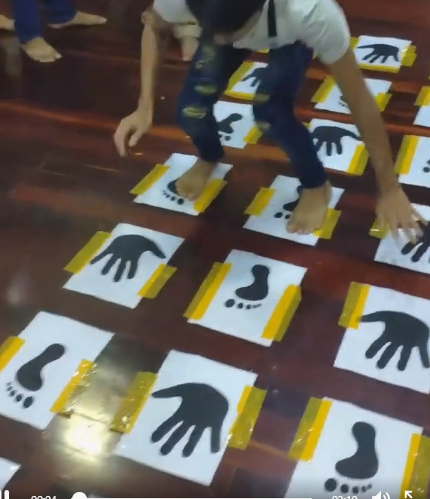 VIR: https://www.pinterest.com/pin/AVHjkE78GXsedE_AWKVZje1Dl9AJCYpYfTpZPnKJcTHO1A2IFRqJOT8bVJmVzoa1_dRFO94gpUrAiY2Ctx9XMi0/Ne pozabi še na različne namizne igre (Človek ne jezi se, Activity, Monopoly …), ki jih imaš doma. Veliko zabave vam želimo! 